IV детский фестиваль гимнастики "OLYMPICO BABY CUP" 
2012 г.р. кат. В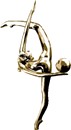 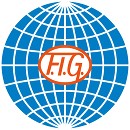 г.Казань 05-07.04.2018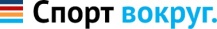 Отчет сформирован 05.04.2018 в 17:49	Стр 2 из 2Итоговый протокол	место	имя	г.р.	кат.Итоговый протокол	место	имя	г.р.	кат.Итоговый протокол	место	имя	г.р.	кат.город (школа/клуб)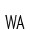 сумма1Чернобровцева Александра 2012Чернобровцева Александра 2012Сочи (ЦГ Юлии Барсуковой)8,8008,8001Ляхова Виктория2012Ростов-На-Дону (ДЮСШ-6)8,8008,8001Фархуллина Диана2012Казань (Центр гимнастики Олимпийской чемпионки Юлии Барсуковой)8,8008,8002Нуретдинова Диля2012Казань (Центр гимнастики Олимпийской чемпионки Юлии Барсуковой)7,6007,6002Гулаева Сабина2012Казань (Центр гимнастики Олимпийской чемпионки Юлии Барсуковой)7,6007,6002Тахавиева Айгуль2012Казань (Центр гимнастики Олимпийской чемпионки Юлии Барсуковой)7,6007,6003Паламарчук София2012Москва (СК "Вдохновение")7,3007,3003Шабанова Диана2012Симферополь (СДЮШОР)7,3007,3003Фазлыева Ева2012Екатеринбург (СК"Катюша")7,3007,300  4Ошина Полина2012Ростов-На-Дону (ЦРТДиЮ)7,0007,000  4Калинина Дарья2012Москва (ЦХГ№1)7,0007,000  4Павлова Есения2012Казань (Центр гимнастики Олимпийской чемпионки Юлии Барсуковой)7,0007,000  5Янбаева Амалия2012Уфа (Центр гимнастики Юлии Барсуковой)6,6506,650  5Сабирянова Зарина2012Уфа (Центр гимнастики Юлии Барсуковой)6,6506,650  6Ким Алиса2012Пермь (МАУДО СДЮСШОР №1)6,5006,500  6Гайфуллина Диана2012Альметьевск (Созвездие)6,5006,500  7Иванова Ксения2012Ярославль (АНО "ЦРХГ "ПОЛЁТ")6,3506,350  7Латыпова Милана2012Октябрьский (клуб Спортлига)6,3506,350  8Пастушенко Алена2012Набережные Челны (Студия художественной гимнастики "Алина")6,3006,3009Угненко Елизавета2012Октябрьский (клуб "Спортлига")6,1506,15010Шигабиева Лия2012Казань (СДЮСШОР "Приволжанка")6,0506,05011Муртазина Кира2012Альметьевск (Созвездие)6,0006,00012Амира Хамзина2012Казань (Казань-Динамо)5,8005,80013Шевелева Кристина2012Екатеринбург (СК"Катюша")5,7505,75014Толстова Вера2012Москва (ЦХГ№1)5,7005,70015Хадиева Ильвина2012Казань (Центр гимнастики Олимпийской чемпионки Юлии Барсуковой)5,6505,65016Брюхина Руслана2012Москва (RG "TEMP")5,2505,25017Карпунина Милана2012Москва (СК "Вдохновение")5,2005,20018Абдуллина Асель2012Набережные Челны (СК"Грация")5,1505,15019Автомеева Амелия2012Набережные Челны (Дюсш "Челны-Экстрим")5,1005,10019Петрова Марина2012Самара (Спортивное общество "Динамо")5,1005,10020Опрышко Ксения2012Самара (Спортивное общество "Динамо")5,0505,05021Хабибуллина Айсель2012Казань (Казань-Динамо)4,9004,90022Кузнецова Элина2012Москва (СК "Лазурит")4,6504,65023Исламова Алина2012Набережные Челны (СК"Грация")3,3503,350